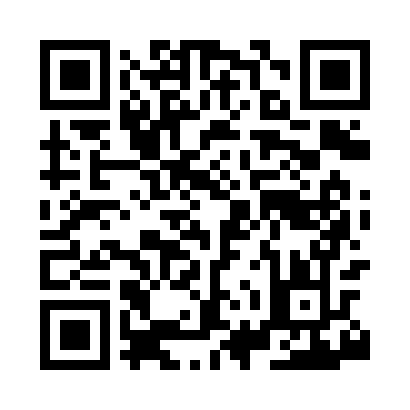 Prayer times for Crescent Hills, Pennsylvania, USAMon 1 Jul 2024 - Wed 31 Jul 2024High Latitude Method: Angle Based RulePrayer Calculation Method: Islamic Society of North AmericaAsar Calculation Method: ShafiPrayer times provided by https://www.salahtimes.comDateDayFajrSunriseDhuhrAsrMaghribIsha1Mon4:155:531:235:238:5410:322Tue4:155:541:245:238:5310:313Wed4:165:541:245:238:5310:314Thu4:175:551:245:238:5310:305Fri4:185:551:245:238:5310:306Sat4:195:561:245:238:5210:297Sun4:205:561:245:238:5210:298Mon4:205:571:255:238:5210:289Tue4:215:581:255:238:5110:2710Wed4:225:581:255:238:5110:2711Thu4:235:591:255:238:5010:2612Fri4:246:001:255:238:5010:2513Sat4:256:011:255:238:4910:2414Sun4:276:011:255:238:4910:2315Mon4:286:021:255:238:4810:2316Tue4:296:031:255:238:4810:2217Wed4:306:041:265:238:4710:2118Thu4:316:051:265:238:4610:1919Fri4:326:051:265:238:4610:1820Sat4:346:061:265:238:4510:1721Sun4:356:071:265:238:4410:1622Mon4:366:081:265:228:4310:1523Tue4:376:091:265:228:4210:1424Wed4:386:101:265:228:4110:1325Thu4:406:111:265:228:4110:1126Fri4:416:121:265:228:4010:1027Sat4:426:131:265:218:3910:0928Sun4:446:131:265:218:3810:0729Mon4:456:141:265:218:3710:0630Tue4:466:151:265:208:3610:0431Wed4:486:161:265:208:3510:03